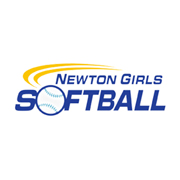 2024 NGS CORI PROCESSCaroline Wilson will be administering our CORI system for the league. It is a Massachusetts state requirement and Newton Girls Softball policy that all Board members, coaches, and any other adult (anyone aged 18 or older) who wishes to assist the coaches must have a CORI background check prior to the start of any practices and/or games each year.If you have not coached for Newton Girls Softball, even if you have coached other sports in Newton, please email these documents: your information from the list below and a copy of your valid driver’s license to Caroline at cwilsonsemail@gmail.comREQUIRED INFORMATIONLast Name:First Name:Middle Name: Date of Birth (MMDDCCYY):Last 6 digits of Social Security: 